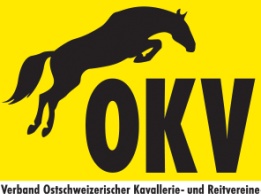 Anmeldeformular 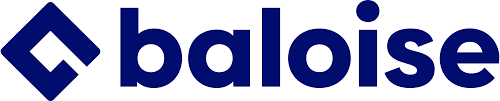 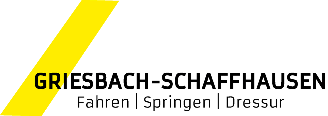 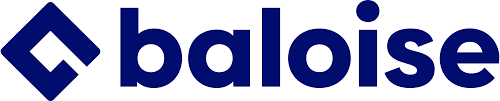 OKV – Vereinsmeisterschaft  2024 auf dem Griesbach / SHVerein:	     	Reiter 1Lizenz/Brevet	     Name	     Vorname	     Strasse	     PLZ/Ort	     Reiter 2Lizenz/Brevet	     Name	     Vorname	     Strasse	     PLZ/Ort	     Reiter 3Lizenz/Brevet	     Name	     Vorname	     Strasse	     PLZ/Ort	     Reiter 4Lizenz/Brevet	     Name	     Vorname	     Strasse	     PLZ/Ort	     Pferd 1Pass	     Name	     Signalement	     Besitzer	     E-Mail Reiter	     Pferd 2Pass	     Name	     Signalement	     Besitzer	     E-Mail Reiter	     Pferd 3Pass	     Name	     Signalement	     Besitzer	     E-Mail Reiter	     Pferd 4Pass	     Name	     Signalement	     Besitzer	     E-Mail Reiter	     	Dressur	Dressur	Springen 1	Springen 2	Gelände 1	Gelände 2	CCB1 / Test B	GA07/40	100cm	110cm	420 – 450m/Min	450 – 480m/Min	Brevet od. Lizenz	Lizenz	Brevet od. Lizenz	Lizenz	Silbertest CC od. Lizenz	Lizenz	Teilprüfung 1	Teilprüfung 2	Teilprüfung 3	Teilprüfung 4	Teilprüfung 5	Teilprüfung 61						2						3						4						Zwei Reiter bestreiten je zwei Teilprüfungen und zwei Reiter jeweils nur eine. Diejenigen zwei Reiter, die nur eine Teilprüfung bestreiten, dürfen nicht in der gleichen Disziplin eingesetzt werden. Die zwei übrigen Reiter müssen in je zwei verschiedenen Disziplinen eingesetzt werden.Es ist auch möglich, die Prüfung mit 3 Reiterpaaren zu absolvieren (kein Reiter darf in der gleichen Disziplin zweimal starten).EquipenchefLizenz/Brevet (falls vorh.)	     Name	     Vorname	     Strasse	     PLZ/Ort	     Tel. P	     Tel. G	     Natel	     Homepage Verein:	     E-Mail	     